Basic NetworkingNET 101Course SyllabusCOURSE POLICIESFrequently asked QuestionsWhen is the homework due?Homework is due twice a week on Wednesday and Monday after dispersed, unless your instructor grants an extension; or excuses the assignment.What happens if I lose my work, my computer crashes, I wash my flash drive with the laundry, or my dog eats my book and the computer?In the unfortunate event, something does corrupt your work; your instructor may choose to excuse the assignment at his or her discretion.  Keep in mind, instructors may also request that you prove mastery of the objective by other means.  Example: Verbal or hands-on assessment in place of a TestOut Lab or Exam.  This excludes ALL mid-terms and final exams.How do I submit my documents for grading, and how is the grade affected if it is submitted later than the specified due date?Only TYPED documents using Microsoft Office Word 2007 (or later version), Rich Text Format (RTF), or Portable Document Format (PDF) are satisfactory for credit.  Hand-written documents will not receive credit unless otherwise approved by the course instructor.Attach single documents to an email addressed to your instructor including information in the subject line describing the assessment you are submitting for a grade.  Example: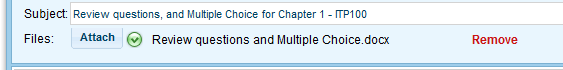 If the attachment contains TWO OR MORE DOCUMENTS, please use the “Compressed (Zipped) folder” technique, and attach a single ZIPPED folder to your message.Please include a proper heading at the top of each document before submitting for a grade.  Example:First Last NameMonth XX, 2103ITP100 @ 00:00am/pmYour.Name@lauruscollege.eduAll tasks listed in the “Lab Exercises” section of the “Sequence of Instruction for the Term” starting on the next page are DUE BEFORE THE END OF CLASS EACH SESSION.For each day the homework is late without an extension, your submission will suffer ONE grade letter deduction up to five business days; in which time a maximum numeric grade of 60 (or grade letter F) is awarded.  No submission results in a numeric grade of 0.  Example:Sequence of Instruction for the Term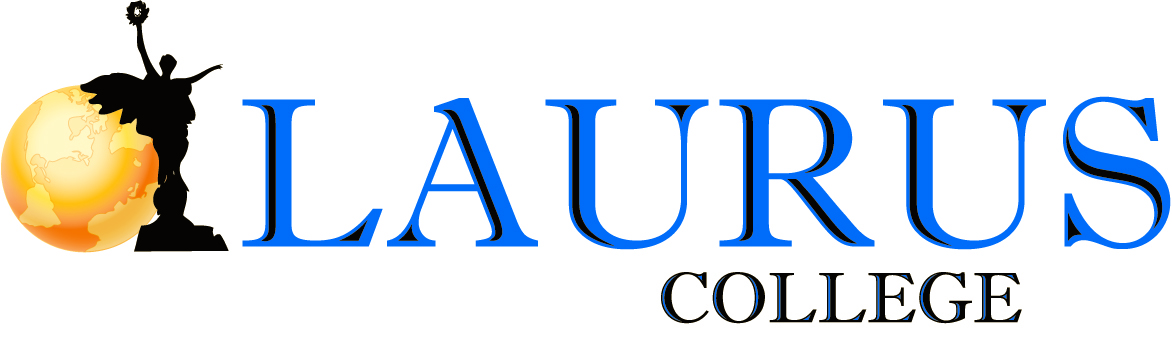 Computer Networking CertificateCourse Syllabus: Last Update: February, 2013Course Syllabus Acknowledgment FormCourse Number: 	NET101		Course Name: 	Basic Networking	Instructor: 							Term Dates: 							Program(s):	Computer Networking		Campus:	 Atascadero	 San Luis Obispo	 Santa María	 OxnardBy my signature below, I acknowledge that I have received a course syllabus for the above-mentioned course. This course syllabus outlines the details of this course as well as the expectations for me as a student and an outline of assignments and examinations for me to follow for the duration of the course.______________________________________________________________________Student Name (Print)__________________________________________	______________________Student Signature						DateComputer Networking CertificateCourse Syllabus: Last Update: February, 2013Book Receipt Acknowledgement FormCourse Number:	NET101 		Course Name:	  Basic Networking	Program:	Computer Networking			Term Dates:			Book(s): Guide to Networking Essentials, 6th EditionGreg Tomsho - Yavapai CollegeISBN-13: 9781111312527Published: 2011By my signature below, I acknowledge that I have received the books and tools listed above for the Computer Networking Certificate program.Student Signature			DatePrint NameCourse TitleBasic NetworkingCourse NumberNET 101Instructor NameFirst Last		E-mail: first.last@lauruscollege.eduDate of COURSE START and ENDEnter Term Dates HereCredit / Clock Hours_60__ Clock Hours; _20___ Lecture Hours; __40__ Laboratory hours;_15 _ Additional Homework Time Outside Class; _4__ Quarter Credit HoursCourse Length_5_ WeeksCourse ScheduleMONDAY-THURSDAYSTART TIME:		XX:00 xmEND TIME:		XX:00 xm*STUDENTS ARE GIVEN A 10 MINUTE BREAK DURING EACH HOUR OF SCHEDULED CLASS TIMEWEB CONFERENCETHIS COURSE USES TECHNOLOGY TO AID IN DELIVERY OF INSTRUCTION.  ALL STUDENTS WILL NEED TO LOGIN TO http://lauruscollege-meetings.webex.com AND LOCATE THE COURSE TITLE IN THE MEETING CENTER.  THE PASSWORD TO ACCESS THE COURSE IS:	Laurus1Unit of Academic Measurement (Select One) ____ Clock Hours__X_ Quarter System____ Semester SystemCourse DescriptionStarting with an introduction to networks students gain an understanding about communication services, mail services, and management services.  Students study networking standards and models, and study the various layers making up networking as a whole.  Students gain an understanding of different network protocol and how each one differs from the other.  Students explore networking media and learn to install protocols on various operating systems.  They examine the difference between LANs and WANs, and the transport systems that serve them both.  Other topics covered may include installing NICs in computers and configuring them for various types of networks.  Network hardware such as hubs, repeaters, bridges, and routers may also be examined in this course.Required TextsGuide to Networking Essentials, 6th EditionGreg Tomsho - Yavapai CollegeISBN-13: 9781111312527; 688 Pages  PB; ©2011     PublishedRecommended TextBooks, Magazines, Websites & any articles pertaining to the IT and Networking industries.  Instructors throughout each course reference these resources.Purpose and ObjectivesThis course serves as an introduction to computer networking.  The objective of this course is to familiarize students with basic networking standards and models, and the various layers making up networking systems.  This course provides the foundational information for computer networking to prepare students for advanced courses in the future.Method of InstructionThis course is a hands-on, laboratory-based course.  Students will work directly on computers and directly with the computer hardware and software to gain familiarity with the tools and navigation of the computer.  Laboratory time is accompanies lecture based instruction and individual work and study time.Anticipated Student Learning OutcomesUPON COMPLETION OF THIS COURSE THE STUDENT SHOULD BE EXPECTED TO BE ABLE TO DO THE FOLLOWING:Upgrade a stand-alone computer to a networked computerCreate a shared folder on a networkCreate a patch table on a networkConfigure an IP addressCreate subnet masksCourse RequirementsStudents will be expected to attend class on a regular basis.  Students will need to attend each class session equipped with the proper learning materials.  Students should come to class prepared to record the information obtained during the lecture portion of the class.  Students will be expected to participate in all class assignments and will be expected to work in groups and individually.Students can expect to spend an additional three hours weekly on class assignments outside of scheduled class time.  This additional time will be spent completing assignments and projects for this class.  College campuses are open and available to students for use for this additional homework time.Process for Evaluation (Grading Policy)The instructor of the course will determine the specific criteria for grading.  Final letter grades will be assigned based on the grading scale set for the institution.The grading scale for Laurus College is as follows:Process for Evaluation (Grading Policy)Engrade Prefix:Course grade weights round to the nearest WHOLE number.CLASS PARTICIPATION AND ATTENDANCEAt  attendance is a vital aspect of student success.  Instructors are required to take attendance during each class session, and Laurus administration reviews attendance records on a weekly basis.  All attendance information will be considered part of the student’s official school record and is available to Vocational Rehabilitation Counselors for review upon request.  Absences with appropriate documentation provided may be considered excused.  Excused absences will not lower the attendance element of the course grade.  Students who will be absent from class should inform the instructor in advance wherever possible.  Students attending school through a third party organization should contact their Vocational Rehabilitation Counselor, as well as their instructor, to inform them of any absence from class. It is the responsibility of the student to make-up missed assignments or exams if allowed so by the instructor. Unexcused absences can affect the attendance component of the course grade which may affect the student’s overall course grade.  The course grade will affect the student’s satisfactory academic performance which can affect the student’s academic and financial aid standing.If you are unable to attend class, please contact your instructor via email at first.last@lauruscollege.edu, or call (805) 267-1690 so he or she may be able to assist you in making up missed work.  Recorded class sessions are for student convenience, and students who miss a lecture may access the recorded sessions at any of the Laurus College campus locations in order to review the material missed during their absence.Campuses Resources and Online LibraryOnsite at each campus location, Laurus College maintains additional reference materials and resources for student use.  These include dictionaries, encyclopedias, and other general and field specific reference materials.  In addition to the onsite campus resources, students have access to thousands of additional resources to assist with their studies by way of the online library that Laurus College subscribes.  The online library can be accessed both onsite and offsite via the college’s website www.lauruscollege.com.Proquest Online Library Login:User Name: 	laurusproquestPassword: 	welcomeIntegrity of Student WorkPlagiarism is a serious academic offense that will not be tolerated and may result in failure for an individual project, failure for the course, and dismissal from the college.  See your Student Handbook for further information.STUDENT SAFETYTo ensure student safety,  students are not permitted to enter the premise under the influence of alcohol or drugs, nor are students permitted to carry weapons of any kind.  Laurus College practices a no tolerance policy with regard to these issues; therefore, students in violation of this policy will face immediate action by the college, which may include expulsion.  See your Student Handbook for further details on this policy.ROADMAP FOR SUCCESSA successful student should anticipate the following timeline:ON-TIME SUBMISSIONGRADE LETTER A1001 DAY LATEGRADE LETTER A	-932 DAYS LATEGRADE LETTER B833 DAYS LATEGRADE LETTER C734 DAYS LATEGRADE LETTER D635 DAYS or MOREGRADE LETTER FMAX 60NO SUBMISSIONGRADE LETTER F00CLASSSESSIONS**Description of Content:  Hands-on labs vary by day depending on student and instructor schedules and/or locations, as well as, available hardware.WEEK 1MondaySession1Syllabus & Course OverviewSyllabus Presentation:Instructor-Led Demonstration(s):Using the Book & ResourcesAccessing Laurus College FTP SiteAccessing your @lauruscollege.edu e-mail accountIntruction for Assignments (LabSim & Documents)Setting up your “LinkedIn” pageUsing LabSim: Network Pro – Sections 0.2.2 and 0.2.4Chapter 1 – Introduction to Computer NetworksLecture: Pages 1 through 26Lecture Topics:An Overview of Computer ConceptsThe Fundamentals of Network CommunicationWEEK 1MondaySession1Lab Exercises:TestOut LabSim Exercises:0.0 Introduction0.1 Course Introduction0.1.1 Network Pro Introduction (5:07)0.2 Using the Simulator0.2.1 Using the Simulator (13:24)0.2.2 Explore a Single Location in a Lab0.2.3 Using the Simulator in Multiple Locations (5:08)0.2.4 Explore Multiple Locations in a LabGeneral Processes:Add IT Instructors and Administrative staff to “Contacts” in your @lauruscollege.edu accountCreate your folder on FTP site in your class directoryCopy the “Student Files” ZIP folder from the FTP Site to your flash drive or DesktopCreate your LinkedIn page and join the Laurus College GroupSubmit or turn in “Syllabus Acknowledgement” and “Book Receipt”WEEK 1MondaySession1Homework:Critical Reading:Read Chapter 1 – pages 1 through 50Chapter 1 OutlineTuesdaySession2Chapter 1 – Introduction to Computer Networks Continued…Lecture: Pages 26 through 44Lecture Topics:Network Terms ExplainedNetwork ModelsTuesdaySession2Lab Exercises:TestOut LabSim Exercises:1.0 Networking Basics1.1 Networking Overview1.1.1 Introduction to Networking (9:15)1.1.2 Network Types (12:18)1.1.3 Networking Terms (11:04)1.1.4 Networking Facts1.1.5 Exam Questions - Section 1.1Hands-on Labs: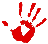 1-1: Examining a Computer’s Boot Procedure – pages 9 through 111-2: Upgrading a Stand-alone Computer to a Networked Computer – pages 15 and 161-3: Viewing Network Software Layers – pages 21 and 221-4: Using Ipconfig, Ping, and Arp – pages 22 through 25TuesdaySession2Homework:Chapter Review:Ch.1 Review Questions – page 53 through 58Case Project 1-1 – page 59Case Project 1-2 – page 59WednesdaySession3Chapter 1 – Introduction to Computer Networks Continued…Lecture: Pages 44 through 50Lecture Topics:Network ServersSpecialized NetworksWatch and Discuss Flash Simulations 1 and 2 (Included with Book)WednesdaySession3Lab Exercises:TestOut LabSim Exercises:1.0 Networking Basics 1.2 Network Topologies1.2.1 Network Topologies (13:26)1.2.2 Topology Facts1.2.3 Exam Questions - Section 1.2Hands-on Labs:1-5: Exploring Peer-toPeer Networking – pages 38 through 401-6: Creating a Shared Folder – pages 41 through 431-7: Transferring a Document to Another Computer – page 431-8: Looking up Computer and Networking Acronyms – pages 49 and 50WednesdaySession3Homework:Chapter Review:Case Project 1-3 – page 59Case Project 1-4 – page 59Case Project 1-5 – page 59Critical Reading:Read Chapter 2 – pages 61 through 102Chapter 2 OutlineAdditional ResourcesFlash Simulations (from CD with book):Simulation 1: Layers of Network Communication ProcessSimulation 2: Communication Between Two ComputersAdditional ResourcesFlash Simulations (from CD with book):Simulation 1: Layers of Network Communication ProcessSimulation 2: Communication Between Two ComputersThursdaySession4Chapter 2 – Network Hardware EssentialsLecture: Pages 61 through 77Lecture Topics:Chapter 1 Review QuestionsNetwork Repeaters and HubsNetwork SwitchesThursdaySession4Lab Exercises:TestOut LabSim Exercises:1.0 Networking Basics 1.3 Protocols1.3.1 Network Architectures (7:03)1.3.2 Network Architecture Facts1.3.3 TCP/IP Protocol Suite (15:55)1.3.4 Common TCP/IP Protocols1.3.5 Exam Questions - Section 1.3Hands-on Labs:2-1: Downloading and Installing a Protocol Analyzer – pages 69 through 722-2: Using Wireshark with a Hub – pages 72 and 73 (If applicable)2-3: Using Wireshark with a Switch – pages 74 and 75ThursdaySession4Homework:Chapter Review:Ch.2 Review Questions – pages 102 through 106WEEK 2MondaySession5Chapter 2 – Network Hardware Essentials Continued…Lecture: Pages 77 through 88Lecture Topics:Chapter 1 Case Projects 1-1 through 1-5Chapter 1 Review QuestionsWireless Access PointsNetwork Interface CardsWEEK 2MondaySession5Lab Exercises:TestOut LabSim Exercises:1.0 Networking Basics1.4 Network Connections1.4.1 Network Connections (13:37)1.4.2 Configuring TCP/IP Properties (5:33)1.4.3 Internet Connectivity Parameters1.4.4 Configure TCP/IP Settings6.0 Wireless Networking6.1 Wireless Concepts6.1.1 Radio Frequency Wireless (7:29)6.1.2 Wireless Architecture (9:41)6.1.3 Wireless Architecture Facts6.1.4 Wireless Infrastructure Facts6.1.5 Exam Questions - Section 6.16.2 Wireless Standards6.2.1 802.11 Wireless Standards (15:23)6.2.2 Wireless Standards Facts6.2.3 Infrared and Bluetooth (4:50)6.2.4 Infrared and Bluetooth Facts6.2.5 Exam Questions - Section 6.2WEEK 2MondaySession5Homework:Chapter Review:Case Project 2-1 – page 108Case Project 2-2 – page 108Case Project 2-3 – page 108TuesdaySession6Chapter 2 – Network Hardware Essentials Continued…Lecture: Pages 88 through 100Lecture Topics:Chapter 2 Review QuestionsRoutersTuesdaySession6Lab Exercises:TestOut LabSim Exercises:1.0 Networking Basics1.5 The OSI and TCP/IP Models1.5.1 The OSI Model (5:33)1.5.2 OSI Model Facts1.5.3 OSI Model Layers (14:49)1.5.4 OSI Model Communications (4:47)1.5.5 OSI and TCP/IP Model Facts1.5.6 Exam Questions - Section 1.5Hands-on Labs:2-6: Examining Properties of Your NIC – pages 86 through 882-8: Using Trace Route to See How Packets Travel Throught the Internet – pages 99 and 100TuesdaySession6Homework:Critical Reading:Read Chapter 3 – pages 109 through 153Chapter 3 OutlineAdditional ResourcesFlash Simulations (from CD with book):Simulation 3: Basic Operation of a HubSimulation 4: Basic Operation of a SwitchSimulation 5: How a NIC WorksSimulation 6: Router Operation in a Simple InternetworkAdditional ResourcesFlash Simulations (from CD with book):Simulation 3: Basic Operation of a HubSimulation 4: Basic Operation of a SwitchSimulation 5: How a NIC WorksSimulation 6: Router Operation in a Simple InternetworkWednesdaySession7Chapter 3 – Network Topologies and TechnologiesLecture: Pages 109 through 121Lecture Topics:Chapter 2 Case Projects 2-1 through 2-3Physical TopologiesLogical TopologiesWednesdaySession7Lab Exercises:TestOut LabSim Exercises:3.0 Networking Devices3.1 Network Adapters3.1.1 Network Adapters (12:13)3.1.2 Network Adapter Facts3.1.3 Select and Install a Network Adapter3.1.4 Connect a Media Converter3.1.5 Exam Questions - Section 3.1WednesdaySession7Homework:Chapter Review:Ch.3 Review Questions – pages 153 through 157ThursdaySession8Chapter 3 – Network Topologies and Technologies Continued…Lecture: Pages 121 through 150Lecture Topics:Chapter 3 Review QuestionsNetwork TechnologiesThursdaySession8Lab Exercises:TestOut LabSim Exercises:3.0 Networking Devices3.2 Network Devices3.2.1 Network Devices (16:51)3.2.2 Network Connection Device Facts3.2.3 Select a Networking Device 13.2.4 Select a Networking Device 23.2.5 Exam Questions - Section 3.23.3 Internetwork Devices3.3.1 Internetwork Devices (10:15)3.3.2 Internetwork Device Facts 3.3.3 Select a Router3.3.4 Exam Questions - Section 3.3Hands-on Labs:3-2: Determining and Changing Your Ethernet Standard – pages 133 	through 1363-3: Viewing an Ethernet Frame – pages 136 and 137ThursdaySession8Homework:Chapter Review:Case Project 3-1 – page 159Case Project 3-2 – pages 159 and 160Case Project 3-3 – pages 160 and 161Critical Reading:Read Chapter 4 – pages 163 through 200Chapter 4 OutlineAdditional ResourcesFlash Simulations (from CD with book):Simulation 7: Ethernet Operation Using CSMA/CDSimulation 8: Basic Wireless LAN OperationAdditional ResourcesFlash Simulations (from CD with book):Simulation 7: Ethernet Operation Using CSMA/CDSimulation 8: Basic Wireless LAN OperationWeek 3MondaySession9Chapter 4 – Network MediaLecture: Pages 163 through 184Lecture Topics:Chapter 3 Case Projects 3-1 through 3-3Wired NetworkingWeek 3MondaySession9Lab Exercises:TestOut LabSim Exercises:2.0 Cables and Connectors2.1 Twisted Pair2.1.1 Twisted Pair (7:50)2.1.2 Twisted Pair Facts2.1.3 Connect to an Ethernet Network2.1.4 Exam Questions - Section 2.12.2 Coaxial 2.2.1 Coaxial (7:41)2.2.2 Coaxial Cable Facts2.2.3 Connect a Cable Modem2.2.4 Exam Questions - Section 2.2Hands-on Labs:4-1: Making a Patch Cable – pages 179 through 1814-2: Terminating UTP Cable – pages 181 through 183Week 3MondaySession9Homework:Chapter Review:Ch.4 Review Questions – pages 200 through 204TuesdaySession10Chapter 4 – Network Media Continued…Lecture: Pages 184 through 197Lecture Topics:Chapter 4 Review QuestionsFiber-Optic CableWireless NetworkingTuesdaySession10Lab Exercises:TestOut LabSim Exercises:2.0 Cables and Connectors2.3 Fiber Optic2.3.1 Fiber Optic (10:04)2.3.2 Fiber Optic Facts2.3.3 Connect Fiber Optic Cables 12.3.4 Connect Fiber Optic Cables 22.3.5 Exam Questions - Section 2.3Hands-on Labs:4-3: Conducting End-to-End Testing – page 183TuesdaySession10Homework:Chapter Review:Case Project 4-1 – page 204Case Project 4-2 – page 205Case Project 4-3 – pages 205 and 206Additional ResourcesAdditional ResourcesWednesdaySession11Review – Mid-TermReview: Chapters 1 through 4Lecture Topics:Chapter 4 Case Projects 4-1 through 4-3Review Chapters 1 through 4 Key ConceptsWednesdaySession11Lab Exercises:TestOut LabSim Exercises:2.0 Cables and Connectors2.4 Wiring Implementation2.4.1 Making Twisted Pair Cables (16:34)2.4.2 Making Cable Facts2.4.3 Wiring Distribution (6:53)2.4.4 Using Punchdown Blocks (12:56)2.4.5 Wiring Distribution FactsWednesdaySession11Homework:Chapter Review:Study for Mid-TermComplete any unfinished assignmentsThursdaySession12Mid-Term ExamMid-Term:30 questions: (90 minutes)Must be completed within this timeframeReview Mid-Term together as class discussionThursdaySession12Lab Exercises:TestOut LabSim Exercises:2.0 Cables and Connectors2.4 Wiring Implementation2.4.6 Connect Patch Panel Cables 12.4.7 Connect Patch Panel Cables 22.4.8 Exam Questions - Section 2.4ThursdaySession12Homework:Critical Reading:Read Chapter 5 – pages 207 through 254Chapter 5 Outline*ATTENTION!All assignments listed before the Mid-Term are due BY FRIDAY OF WEEK 3.  Assignments are acceptable after, however, ONLY PARTIAL CREDIT will be awarded for late work.WEEK 4MondaySession13Chapter 5 – Network ProtocolsLecture: Pages 207 through 232Lecture Topics:TCP/IPs Layered ArchitectureWEEK 4MondaySession13Lab Exercises:TestOut LabSim Exercises:5.0 Network Implementation5.1 IP Addressing5.1.1 IP Addresses (18:08)5.1.2 IP Address Facts5.1.3 Subnetting (16:08)5.1.4 Subnetting Facts5.1.5 Configure IP Addresses5.1.6 Exam Questions - Section 5.15.2 Address Assignment5.2.1 IP Address Assignment (11:00)5.2.2 APIPA (3:44)5.2.3 Addressing Method Facts5.2.4 Configuring a DHCP Server (5:31)5.2.5 Configure a DHCP Server5.2.6 Configuring Host Addressing (7:46)5.2.7 Configure a DHCP Client5.2.8 Exam Questions - Section 5.2Hands-on Labs:5-1: Viewing TCP/IP Layers in Windows and Configuring Your IP Address – pages 210 and 211WEEK 4MondaySession13Homework:Chapter Review:Ch.5 Review Questions – pages 254 through 258TuesdaySession14Chapter 5 – Network Protocols Continued…Lecture: Pages 232 through 251Lecture Topics:Chapter 5 Review QuestionsIP AddressingTuesdaySession14Lab Exercises:TestOut LabSim Exercises:5.0 Network Implementation5.3 Name Resolution5.3.1 DNS (13:46)5.3.2 DNS Facts5.3.3 Configuring DNS (19:31)5.3.4 Configure DNS Addresses5.3.5 Exam Questions - Section 5.35.4 Routing5.4.1 Routing (11:19)5.4.2 Routing Facts5.4.3 Routing Protocol Characteristics (16:23)5.4.4 Routing Protocol Characteristics Facts5.4.5 Routing Protocols (9:01)5.4.6 Routing Protocol Facts5.4.7 Configuring Routing (19:08)5.4.8 Exam Questions - Section 5.4Hands-on Labs:5-2: Identifying the TCP/IP Layers in a Frame – pages 211 and 212TuesdaySession14Homework:Chapter Review:Case Project 5-1 – page 260Case Project 5-2 – page 260Case Project 5-3 – page 260WednesdaySession15Chapter 5 – Network Protocols Continued…Lecture: Pages 210 through 212Lecture Topics:Instructor Demos:Hands-On Projects 5-1 through 5-6WednesdaySession15Lab Exercises:TestOut LabSim Exercises:5.0 Network Implementation5.5 NAT and ICS5.5.1 Network Address Translation (NAT) (13:23)5.5.2 NAT Facts5.5.3 Configuring a NAT Router (3:09)5.5.4 ICS Facts5.5.5 Sharing an Internet Connection (3:26)5.5.6 Share an Internet Connection5.5.7 Exam Questions - Section 5.55.6 IP version 65.6.1 IP version 6 (16:02)5.6.2 Configuring IPv6 Addresses (20:35)5.6.3 IPv6 Facts5.6.4 Configure an IPv6 Address5.6.5 Exam Questions - Section 5.6Hands-on Labs:5-5: Using the ARP Command – page 2215-6: Using the NETSTAT program – pages 221 and 222WednesdaySession15Homework:Chapter Review:Complete any unfinished assignmentsThursdaySession16Chapter 5 – Network Protocols Continued…Lecture: Pages 1 through 14Lecture Topics:Instructor Demos:Hands-On Projects 5-7 and 5-8Case Projects 5-1 through 5-3Binary Conversion (Pages 1 through 7 of Subnetting Workbook)ThursdaySession16Lab Exercises:TestOut LabSim Exercises:5.0 Network Implementation5.7 Multicast5.7.1 Multicast (8:16)5.7.2 Multicast Facts5.7.3 Exam Questions - Section 5.75.8 Voice over IP (VoIP)5.8.1 Voice over IP (VoIP) (7:17)5.8.2 VoIP Facts5.8.3 Configure VoIP 1 (Extra Credit)5.8.4 Configure VoIP 2 (Extra Credit)5.8.5 Configure VoIP 3 (Extra Credit)5.8.6 Exam Questions - Section 5.8 (Extra Credit)5.9 Virtualization5.9.1 Virtualization Overview (15:01)5.9.2 Virtualization Facts5.9.3 Virtual Networking (8:01)5.9.4 Using Virtual Networks (7:28)5.9.5 Virtual Implementation Facts5.9.6 Exam Questions - Section 5.9Hands-on Labs:5-7: Working With DNS Tools – pages 229 through 2315-8: Working With DHCP Client – page 231Challenge Labs: (Optional if time permits)5-1: Capturing and Identifying the Three-Way Handshake – pages 258 through 2595-2: Creating a Subnet Mask – pages 259 and 260ThursdaySession16Homework:Critical Reading:Read Chapter 6 – pages 261 through 282Chapter 6 OutlineAdditional ResourcesFlash Simulations (from CD with book):Simulation 9: The Changing Frame HeaderSimulation 10: Demonstrating NAT / PATAdditional ResourcesFlash Simulations (from CD with book):Simulation 9: The Changing Frame HeaderSimulation 10: Demonstrating NAT / PATWeek 5MondaySession17Chapter 6 – Network Reference Models and StandardsLecture: Pages 261 through 275Lecture Topics:Introducing the OSI and IEEE 802 Networking ModelsWeek 5MondaySession17Lab Exercises:TestOut LabSim Exercises:4.0 Ethernet4.1 Ethernet4.1.1 Ethernet Architecture (17:56)4.1.2 Ethernet Facts4.1.3 Exam Questions - Section 4.14.2 Ethernet Specifications4.2.1 Ethernet Specifications (9:39)4.2.2 Ethernet Specifications4.2.3 Reconnect to an Ethernet Network4.2.4 Select an Ethernet Cable4.2.5 Exam Questions - Section 4.2Hands-on Labs:6-1: Viewing Your MAC Address – pages 278 and 279Week 5MondaySession17Homework:Chapter Review:Ch.6 Review Questions – pages 282 through 285Hands-On Projects:6-2: Dragging and Dropping the OSI Model Layers – page 279TuesdaySession18Chapter 6 – Network Reference Models and Standards Continued…Lecture: Pages 275 through 280Lecture Topics:Chapter 6 Review QuestionsIEEE 802 Networking StandardsTuesdaySession18Lab Exercises:TestOut LabSim Exercises:4.0 Ethernet4.3 Connecting Network Devices4.3.1 Connecting Devices (12:46)4.3.2 Device Connection Facts4.3.3 Connect Network Devices 14.3.4 Connect Network Devices 24.3.5 Exam Questions - Section 4.3TuesdaySession18Homework:Chapter Review:Case project 6-1 – pages 286 and 287Case project 6-2 – page 287Case project 6-3 – page 288Hands-On Projects:6-3: Matching OSI Model Descriptions to Layer Numbers – pages 279 and 2806-4: Creating a Frame – page 280Additional ResourcesFlash Simulations (from CD with book):Simulation 11: Peer Communication With the OSI ModelSimulation 9: The Changing Frame HeaderAdditional ResourcesFlash Simulations (from CD with book):Simulation 11: Peer Communication With the OSI ModelSimulation 9: The Changing Frame HeaderWednesdaySession19Final ReviewReview: Chapters 1 through 6Lecture Topics:Chapter 6 Case Projects 6-1 through 6-3Review Questions (Chapters 1 through 6)Instructor Demos:Challenge Lab:6.1: Identifying OSI Model Layers from Captured Packets – page 2866.2: Listing MAC Addresses in Your Network – page 286WednesdaySession19Lab Exercises:Complete any unfinished assignmentsWednesdaySession19Homework:Chapter Review:Study for finalComplete any unfinished assignmentsThursdaySession20Final ExamFinal Exam:60 questions:120 minutes: Must be completed within this timeframeLecture Topics:Review Final Exam QuestionsThursdaySession20Lab Exercises:Review Missed QuestionsThursdaySession20Homework:Chapter Review:Complete any unfinished assignments